中国科学院城市环境研究所党组织关系介绍信转接办理程序说明关系转入省内转入，由所属党委（党工委、直属党委）直接开具给中国科学院城市环境研究所党委接收即可。如下图示：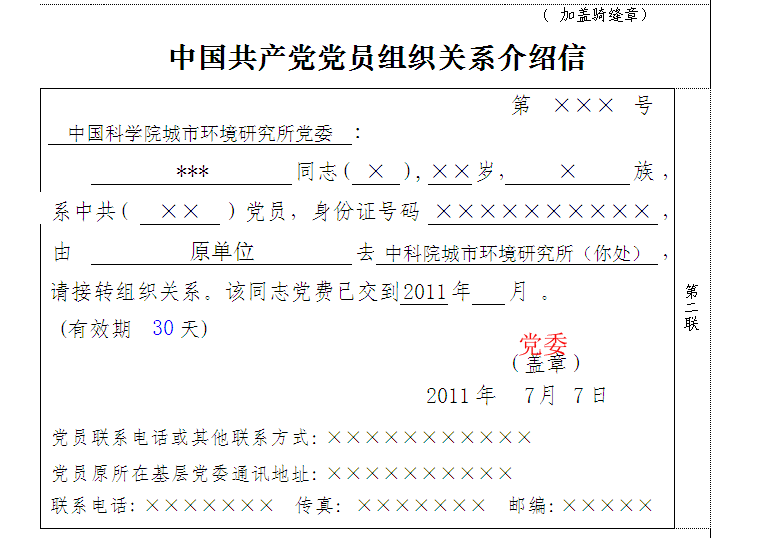 省外转入，要由原单位上级组织部门先开到厦门市委组织部，再由厦门市委组织部开介绍信到中国科学院城市环境研究所。所以抬头写“厦门市委组织部”，接收单位写中国科学院城市环境研究所。如下图示：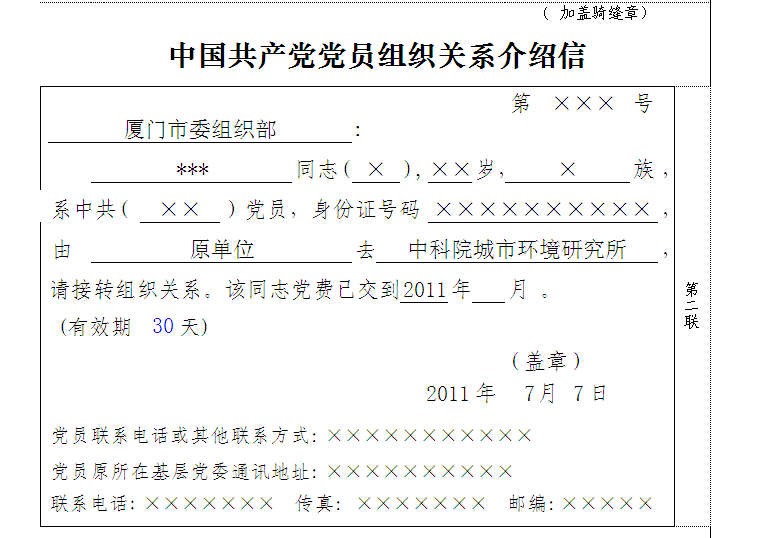 3.关系转入，一般由党员本人携带关系介绍信到党委办公室报到，填写基本信息表，后到所属党支部报到。关系转出省内转出，由我所直接开具党组织关心介绍信。需提供接收单位所属的党委名称（或党工委、直属党委），再提供具体接收单位。如下图示：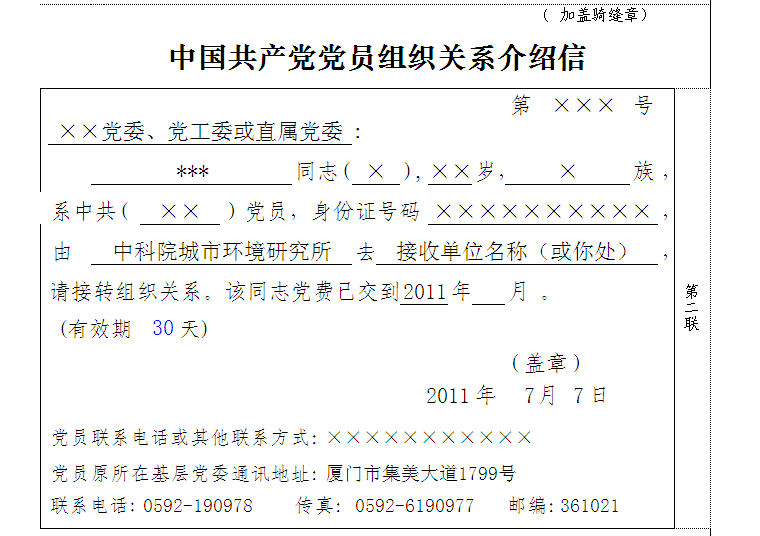 省外转出，转出时需到厦门市委组织部开具介绍信，所以需提供：接收单位上级组织部门（如市或区委组织部、省直机关党工委、高校工委组织处等）和接收单位名称。如下图示：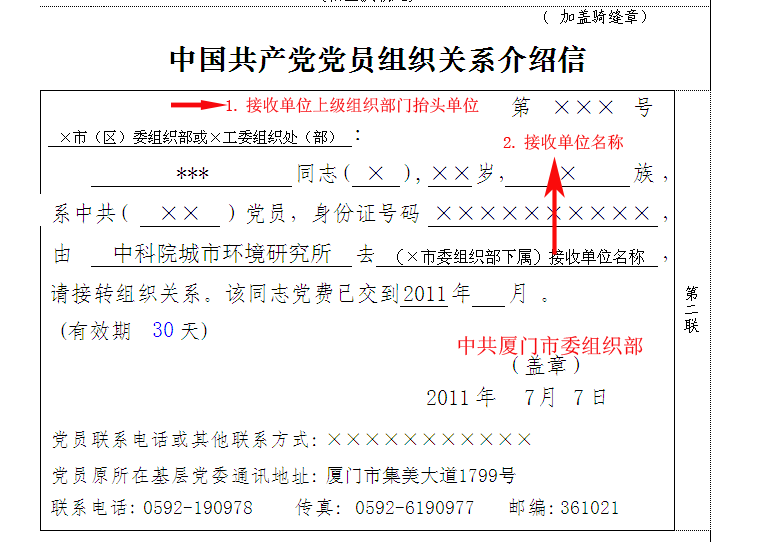 关系转出，需寄回回执联。党组织关系转移办理联系党委办公室，邮编361021，联系人：方财王，邮箱：cwfang@iue.ac.cn,联系电话：0592-6190978。